测绘工程专业简历模板测绘工程专业简历模板范文:xxxxxx三年以上工作经验 | 男 | 29岁（1981年7月1日）
居住地：南京
电　话：139********（手机）
E-mail：xxxxx@xxx.com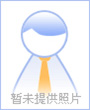 最近工作 [ 2 年2个月] 
公　司：南京XX实业集团有限公司 
行　业： 房地产开发
职　位： 室内外装潢设计最高学历
学　历：硕士 
专　业：室内装潢设计 
学　校： 南京艺术学院自我评价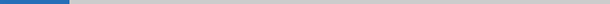 性格开朗，活泼大方。对事态度积极，沉着稳重， 组织能力协调能力佳。求职意向到岗时间： 待定 
工作性质： 全职 
希望行业： 多元化业务集团公司，房地产开发 
目标地点： 南京，常州，上海 
期望月薪： 8000-9999/月 
目标职能： 室内外装潢设计，房产项目配套工程师工作经验教育经历